Уважаемые коллеги, дорогие друзья!Поздравляем Вас Днём защиты детей!21-26 июня 2022 года состоится Первый межконтинентальный экстерриториальный конгресс «Планета психотерапии 2022: Дети. Семья. Общество. Будущее». На Конгрессе, с 21 по 26 июня нас ждёт: 80 часов интенсивного профессионального общения, 50 мастер-классов, 60 секций, конференций, лекций и круглых столов - 6 дней увлекательной жизни на "Планете Психотерапии"! Проект программы Конгресса на 1 июня 22 годаУважаемые докладчики, просим подтвердить свое участие оплатой. Окончательная программа Конгресса будет опубликована 7 июня.Проект расписания Конгресса от 04 июня 2022 годаПодробнее узнать о событии и зарегистрироваться можно на сайте https://planetofpsychotherapy.com/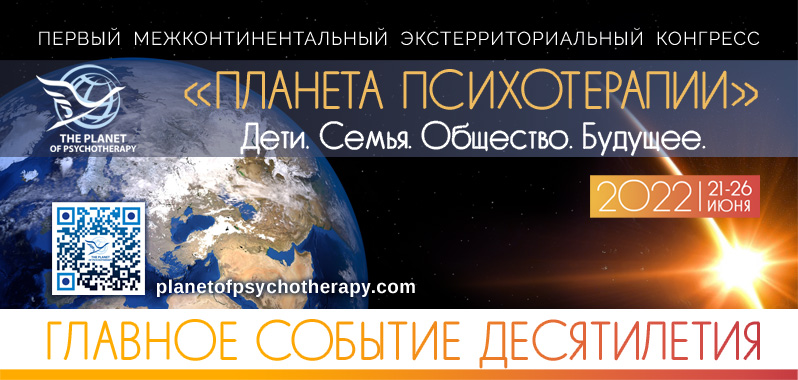 